MR overleg basisschool Brakkenstein
Voor aanvang overleg heeft Ingrid onderstaande agenda rondgestuurd. 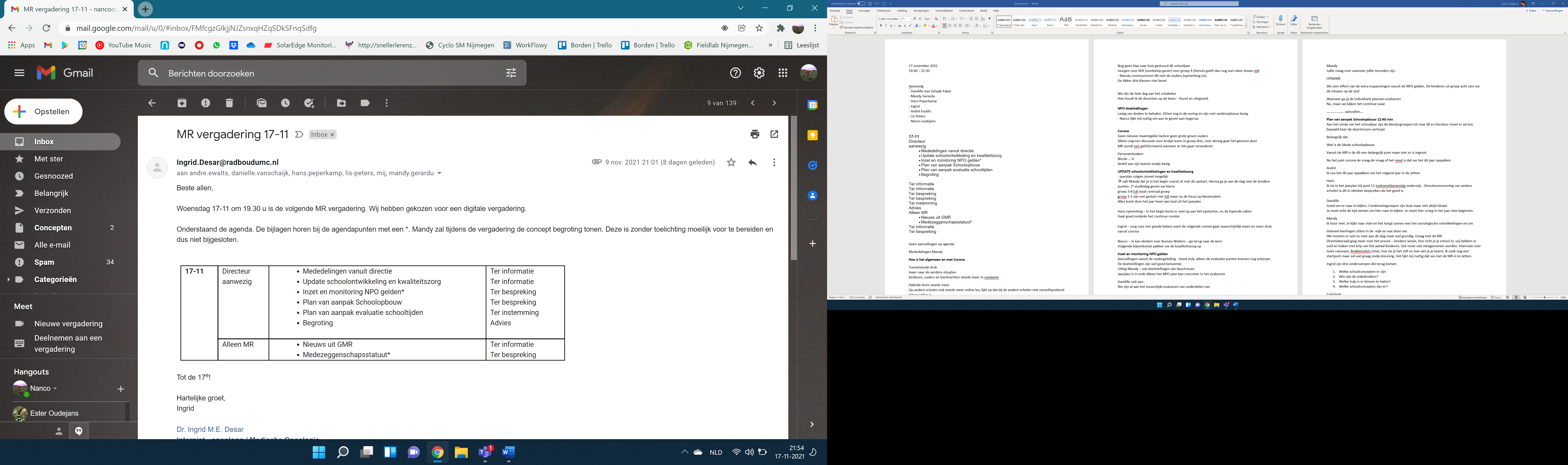 Bij start overleg zijn er geen aanvulling door leden van het MR. Directrice Mandy Gerardu geeft aan dat blijkt dat het punt ‘begroting’ ter informatie en niet ter advies te zijn. Punt 1: Mededelingen vanuit directie
Hoe gaat het in zijn algemeen en rondom het onderwerp Corona?De corona perikelen zorgen voor een toenemende druk op onze school. We gaan weer meer en meer terug naar eerdere situaties. Steeds meer kinderen, ouders en leerkrachten in quarantaine. Hierdoor moeten we steeds meer hybride les gaan geven. Dit beeld is ook te zien op andere (nabije) scholen. Op dit moment is er nog geen klas naar huis gestuurd, met veel verschuiven en creatieve oplossingen zoals de inzet van KEK-specialisten met specifieke workshops. Het is belangrijk ouders goed te blijven informeren. Het dagelijks schakelen en zoeken naar oplossingen kost veel energie van het team. Belangrijk is om ook te kijken hoe we docenten die er zijn goed op de been te houden. Dit levert in toenemende mate zorgen op. 

NPO doelstellingen  
We hebben de afgelopen periode gekeken in welke mate we de NPO doelstelling halen. Waar de NPO gelden vooral ingezet kunnen worden om tijdelijk extra ondersteuning aan te bieden aan groepjes kinderen of individuele kinderen, terwijl de praktijk is dat door de corona perikelen het al een enorme inspanning is om het basisrooster gevuld te houden bij een vaak ook lege invalpool. Mandy houdt dit strikt bij zodat zij later de NPO gelden goed kan verantwoorden.Deze spagaat wordt uitgebreid besproken. Ook wordt besproken dat het belangrijk is dit signaal naar de stichting en de landelijke vertegenwoordiging door te laten klinken, met het oog op verwachtingenmanagement en het optimaliseren van toekomstige regelingen. Mandy zal dit bespreken binnen de stichting.
Corona maatregelen
Als school nemen we geen nieuwe maatregelen tenzij de overheid nieuwe maatregelen oplegt. We vermijden grote groepen ouders.  
In groep 3 vindt er het krukje lezen door ouders plaats. Dit duurt tot de kerstvakantie. Er zijn maximaal vijf ouders per keer per klas aanwezig. Hier is nog wel discussie over maar gezien de inzet van de ouders zeer positief werkt voor de kinderen laten we het zo.
Bij veranderingen in nieuwe corona maatregelen/beleid gaat het MR zsm worden geïnformeerd.Punt 2: update schoolontwikkelingen en kwaliteitszorg
We volgen zo goed als mogelijk het jaarplan. Er zit een ritme in, het begin van het schooljaar is druk en heeft focus op opstarten, groepsvorming en nieuwe lesmethoden. Op dit moment staat voor de groepen 3 tot 8 de nieuwe lesmethodes en EDI centraal. Voor de groepen 1 en 2 zijn ze aan het begin van het schooljaar gestart met EDI maar nu de focus op kleuterplein. Normaliter komt er nu een periode met ruimte voor verdere verdieping op andere onderwerpen en is het einde van het schooljaar druk met de afsluiting, schooladviezen en voorbereiding op het volgende schooljaar.
Punt 3: Inzet en monitoring NPO gelden 
In de oudergeleding is het stuk over de NPO gelden goed ontvangen. Het stuk zag er verzorgd uit, had een duidelijke en logische opbouw. Het stuk kan niet los worden gezien van het jaarplan, hetgeen het soms lastiger leesbaar maakt. Is het onderdeel evaluatie “SMART” genoeg? Wat gaat de school precies doen met de NPO gelden en met welke resultaten zijn we dan tevreden? En hoe houdt de school daar zicht op? In feite zijn dat de evaluaties op individueel en groepsniveau zoals de school gewend is te doen en beschreven is in het jaarplan (o.a. cito scores etc). Voor de personeelsgeleding is het stuk duidelijk; zij kunnen met eigen ervaringen ook voorbeelden invullen hetgeen het voor hen concreter maakt. Er wordt een voorbeeld gegeven over hoe de leesachterstand in 1 van de groepen inmiddels is ingehaald. Met de belofte van Mandy dat zij het NPO stuk nog een keer na zal lezen op leesbaarheid los van het jaarplan stemt de MR inhoudelijk in met het stuk.

Punt 4: Plan van aanpak Schoolopbouw 
Ingrid geeft achtergrond van dit ingebrachte onderwerp.
De MR heeft gemerkt in de afgelopen twee jaar dat we aan het einde van het schooljaar met een ingewikkelde puzzel zitten. Dit komt doordat er aan het eind van het schooljaar tussen de 38 en 39 leerlingen van groep 2 naar drie moeten wat niet goed samenkomt met per jaar één jaargroep. Dit wordt dan ad-hoc opgelost aan de hand van hoeveel kinderen blijven zitten, samenstelling groep, kinderen die verhuizen en hoe groot de groep die er boven zit is. De wens is meer om te kijken naar wat past bij onze school (ouders, kinderen en docenten) en kan kijken naar een bestendigere schoolbouw waarop je kunt investeren. Het begint in het begin met de vraag wat de ideale schoolopbouw is. Er zijn meerdere opties mogelijk maar dat heeft gevolgen voor veel zaken. Vanuit de MR realiseren wij ons dat het onderwerp niet over één nacht ijs kan worden gerealiseerd, zeker niet in de huidige drukte. De MR is unaniem dat dit punt wel belangrijk is om op te pakken, met al streven om voor schooljaar 2023-2024 (dus niet 2022-2023)  een realiseerbaar plan te maken. Mandy heeft onze school als casus besproken in het Directieberaad. Hier ging meer over het proces om te komen tot de bepaalde keuzes. Je kijkt naar visie, je kijkt naar onderwijs en wat vinden wij belangrijk. Maar ook heeft het raakvlakken met de begroting en  je sociologische ontwikkelingen van de wijk/omgeving. We moeten het nu oppakken als school, we kunnen er niet te lang mee wachten. Er zijn vragen vanuit mij als directie zoals ‘hoe pak je zoiets aan’? Er vinden gesprekken plaats met de bestuurder. Belangrijk punt is het teruglopend aantal leerlingen in het gebied Nijmegen-Zuid. Dit moet je ook weer samen doen met andere scholen in dit gebied, waar soortgelijke problematiek speelt. Dit gesprek vindt nu ook plaats en doen wij als school ook actief in mee. Er wordt besloten dat Mandy gaat inventariseren wie de stakeholders zijn, welke schoolconcepten onderzocht moeten worden en welke hulpbronnen er zijn. Zij zal in de volgende MR vergadering een plan van aanpak proberen te presenteren. Actiepunt MandyPunt 5: Plan van aanpak evaluatie schooltijdenSinds dit schooljaar hebben we het vijf gelijke dagen schoolrooster. De MR wil dit graag evalueren zoals destijds ook is beloofd. Er wordt gesproken over de doelen, bij wie te evalueren en hoe. Ook wordt er besproken dat verwachtingenmanagement belangrijk is; het is wel mogelijk om te kijken wat kan verbeteren, maar niet om opnieuw een alternatief schoolrooster te willen introduceren. Er wordt besloten om te kijken of de werkgroep schooltijden bereid is om een voorstel te doen voor een plan van aanpak waarin alle betrokkenen (leerlingen, schoolteam en ouders) terug komen en ook aandacht is voor de timing/cyclus van de evaluatie. Actiepunt Mandy  Punt 6: Begroting
Mandy ligt de begroting toe
De toelichting over de begroting bestaat uit vier onderwerpen, te weten:Nieuwe systematiek en huidige situatieRol MR in begrotingsprocesProcesupdate Vooruitblik / opdracht 2022Nieuwe systematiek en huidige situatie
Met ingang van 2021 zijn materiële en personele begroting samengevoegd. Daarnaast gaan de personele kosten van een gemiddelde naar de werkelijke kosten van je personeel. Onze basisschool heeft een gemiddeld hogere leeftijd van docenten waardoor deze verandering een negatief effect heeft op de begroting. Als laatste gaat de peildatum van het leerlingaantal naar februari. 
Ontwikkelingen 
Er gaan op meerdere fronten minder inkomsten binnenkomen (dalende leerlingaantallen, minder vergoeding vanuit samenwerkingsverband Passend onderwijs). Aan de andere kant zijn er oplopende kosten (o.a. onderhoudskosten en ICT ondersteuningskosten). Ook moeten de scholen in 2022 een ‘nul begroting’ hebben terwijl er dit jaar nog sprake was van een geaccepteerd verlies. Voor het jaar 2022 ligt er al een grote besparingsopdracht, in 2023 is deze opdracht nog groter. Omdat personele kosten de grootste post is in de totale begroting, zal de besparing ook grotendeels hier gerealiseerd moeten worden.
Proces en vervolg
Tot 1 jan 2022 worden er aanpassingen in de begroting van 2022 doorgevoerd. Tot maart 2022 overleg met personeel en PMR over formatie en werkverdelingsplan 2022-2023 (en daarna). 
In april 2022 moet het werkverdelingsplan gereed zijn en ter instemming worden gebracht bij het PMR. Aanvulling/opmerking samenvatting meerdere docenten
Belangrijk om het hele verhaal zo snel als mogelijk aan het personeel te vertellen. 
Daarnaast is het belangrijk is om een later moment de ouders ook dit verhaal te delen. De begroting heeft ook impact bijvoorbeeld de visie die gemeenschappelijk is gerealiseerd. Punt 7: Nieuws uit GMR
Hans licht toe (Mandy was hier ook bij aanwezig)
Op 19 oktober zijn Hans en Ingrid bij een gezamenlijk MR en GMR cursus avond geweest. De cursus ging over de rol en de functie van de MR en GMR. Dit was nuttig en verfrissend. 
Vorige week heeft er een regulier GMR overleg plaatsgevonden waarin we in discussie zijn gegaan met de raad van toezicht. Dat is een verplichting om dit twee keer per jaar te doen. We zijn in discussie gegaan over een incident bij een andere basisschool in de buurt en gekeken wat de rol is van de MR cq GMR. De nieuwe dagelijks bestuurder van de GMR is begonnen. Een belangrijk onderdeel was de goedkeuring van de GMR op het geven van een arbeidsmarkttoelage voor leeraren op kwetsbare scholen die is verleend door de regering nav corona. Dit over een periode van twee jaar. Betreft drie scholen in onze regio. GMR heeft geadviseerd om de docenten van de desbetreffende scholen goed te informeren over de consequenties voor onder andere het pensioen (opbouw). Een volgend punt was de financiële situatie van de stichting. Er was aan het begin van 2021 een groot financieel gat maar deze wordt inmiddels verkleind. Door oa corona is er meer geld uitgegeven dan begroot. Als laatste punt was besproken met alleen het GMR over de beperkte doorstroom van MR leden naar de GMR. Punt 8: MedezeggensschapsstatuutVanwege tijdgebrek wordt dit agendapunt doorgeschoven naar de volgende agenda. Ingrid geeft nog een korte toelichting op de reeds toegezonden stukken bij dit agendapunt zodat de MR leden weten wat ze voor volgende keer moeten voorbereiden.Punt 9: Rondvraag en afsluitingEr wordt geen gebruik gemaakt van de rondvraag.Volgende vergadering: 20 januari 2022 om 19.30 u
Datum:17 november 2021Tijd:19:30 – 21:30Aanwezig:Daniëlle Van Schaijk-FaberMandy GerarduHans PeperkampIngrid Desar (voorzitter)André EwaltsLis PetersNanco Oudejans (notulist)